MÉXICO, TAXCO Y ACAPULCOINCLUYE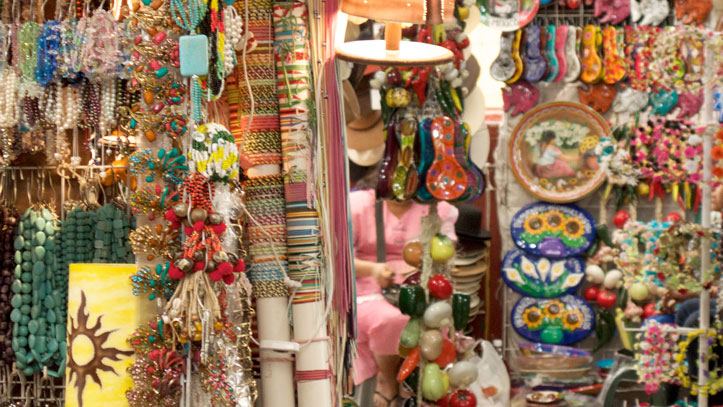 MEXICOTraslado Aeropuerto/Hotel02 noches de alojamiento Ciudad de México City tour por la ciudadTraslado hotel en México – hotel en TaxcoCity tour por CuernavacaTAXCO01 noche de alojamiento en Taxco City tour por TaxcoTraslado hotel en Taxco – hotel en AcapulcoACAPULCO02 noches de alojamiento Acapulco Asistencia al Show de ClavadistasTraslado hotel en Acapulco – aeropuerto de MéxicoITINERARIO TENTATIVODÍA 1 MEXICORecepción en aeropuerto y traslado a hotel seleccionado, resto de la tarde libre para actividades personales. AlojamientoDÍA 2 MEXICODesayuno, A hora indicada tour de ciudad, visitando los puntos de mayor interés, resto de la tarde libre para actividades personales. AlojamientoDÍA 3 MEXICO-TAXCODesayuno, Al iniciar la mañana, aguardaremos en el lobby de nuestro hotel hasta que nuestro guía pase a buscarnos para iniciar el camino con rumbo a la ciudad de Cuernavaca (la ciudad de la eterna primavera), tour de ciudad y continuación a Taxco de Alarcón, tour de ciudad incluyendo la visita de algunas platerías, resto de la tarde libre para compras. AlojamientoDÍA 4 TAXCO – ACAPULCODesayuno, A hora convenida, tomaremos nuevamente la unidad que nos trasladará al bello puerto de Acapulco, traslado a hotel seleccionado y resto de la tarde libre para actividades personales. DÍA 5 ACAPULCODesayuno, Día libre para actividades personales. Por la tarde, noche, nos daremos cita en lobby para ser trasladados a la Quebrada de Acapulco a presenciar el show de los intrépidos clavadistas que desde una altura de 35 metros se lanzan al vacío realizando diversas piruetas a las de 90 km/h, al terminar el show regreso al hotel, y noche libre. Alojamiento.DÍA 6 ACAPULCO / MEXICODesayuno, Día libre para actividades personales y a hora indicada traslado a Terminal de estrella de oro de Acapulco para tomar su autobús que nos conducirá a la ciudad de México. (Boleto de autobús incluido), recepción en Terminal de Ciudad de México y traslado a hotel o aeropuerto, y fin de servicios.PRECIOS POR PERSONA EN DOLARES AMERICANOSPrecios sujetos a disponibilidad y reconfirmación al momento de efectuar la reserva.Servicios en regular.  Consultar suplemento por servicios en privadoTarifa de menor aplica hasta los 5 años cumplidosMínimo 2 personas viajando juntas. SI ESTE PROGRAMA NO ESTÁ DE ACUERDO A LO QUE NECESITAS, CON MUCHO GUSTO PREPARAREMOS UNO A TU MEDIDA.  ¡COMUNÍCATE CON NOSOTROS!!!HOTELCATEGORIASIMPLEDOBLETRIPLEMENORPremier (Mex)Agua Escondida (Tax)Amarea (Aca)3*817642577351Regente (Mex)Monte Taxco (Tax)El Cano (Aca)4*955699654444PF & Suites (Mex)Monte Taxco (Tax)El Cano (Aca)4*987654620414Royal Reforma (Mex)Monte Taxco (Tax)Krystal (Aca)4* Sup1.044693685421